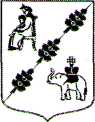 СОВЕТ ДЕПУТАТОВ МУНИЦИПАЛЬНОГО ОБРАЗОВАНИЯКОБРИНСКОГО СЕЛЬСКОГО ПОСЕЛЕНИЯ ГАТЧИНСКОГО МУНИЦИПАЛЬНОГО РАЙОНА  ЛЕНИНГРАДСКОЙ ОБЛАСТИРЕШЕНИЕ от 30 сентября 2021 года                                                             № 39Об исполнении бюджета МО«Кобринское сельское поселение»за первое полугодие 2021 годаРассмотрев представленный администрацией Кобринского сельского поселения Гатчинского муниципального района Ленинградской области отчет об исполнении бюджета Кобринского сельского поселения за первое полугодие 2021года, в соответствии с федеральным  законом № 131-ФЗ от 06.10.2003 года «Об общих принципах организации местного самоуправления», Бюджетным кодексом РФ, Уставом муниципального образования Кобринского сельского поселения Гатчинского муниципального района Ленинградской области, «Положением о бюджетном процессе Кобринского сельского поселения», Совет депутатов Кобринского сельского поселенияРЕШИЛ:1.  Принять к сведению отчет об исполнении бюджета Кобринского сельского поселения за первое полугодие 2021 года:по доходам в сумме 36761,84 тыс. рублей;по расходам в сумме 38258,46 тыс. рублей;- с превышением расходов над доходами  Кобринского сельского поселения  в сумме  1496,62 тыс. рублей- по    источникам      финансирования      дефицита             бюджетаКобринского сельского поселения на 2021 года согласно приложению 1;- по поступлениям доходов в  бюджет Кобринского сельского поселения в  2021 год согласно приложению 2;- по распределению  бюджетных ассигнований по разделам и подразделам, классификации расходов бюджета  Кобринского сельского поселения на 2021 год  согласно приложению 3;- сведения о численности муниципальных служащих органов местного самоуправления, работников муниципальных учреждений и фактических затрат на их денежное содержание по Кобринскому сельскому поселению за первое полугодие 2021 года согласно приложению 4.2.   Решение   вступает в силу   с момента   принятия  и  подлежит   официальному опубликованию.          Глава муниципального образованияКобринского сельского поселения                                       Н.Л. ДеминенкоПриложение  1к решению Совета депутатовКобринского сельского поселения№39 от  30.09.2021  годаПриложение  2к решению Совета депутатовКобринского сельского поселения№ 39 от  30.09.2021  годаПриложение  3к решению Совета депутатовКобринского сельского поселения№ 39 от  30.09.2021  годаПриложение  4к решению Совета депутатовКобринского сельского поселения№ 39 от  30.09.2021  годаСведения о численности муниципальных служащих органов местного самоуправления, работников муниципальных учреждений и фактических затратахна их денежное содержание по Кобринскому сельскому поселению за  2021 год.               Источники   финансирования   дефицита              бюджета Кобринского сельского поселения                    на 2021 год               Источники   финансирования   дефицита              бюджета Кобринского сельского поселения                    на 2021 год               Источники   финансирования   дефицита              бюджета Кобринского сельского поселения                    на 2021 год               Источники   финансирования   дефицита              бюджета Кобринского сельского поселения                    на 2021 годКодНаименованиеСумма(тысяч рублей)Исполнено за 1 пол. 2021(тыс. руб.)000 01 05 00 00 10 0000 000     Изменение остатков средств бюджета  на счетах по учету средств бюджета 10 530,481 496,62Всего источников финансирования дефицита бюджета10 530,481 496,62ПРОГНОЗИРУЕМЫЕПРОГНОЗИРУЕМЫЕПРОГНОЗИРУЕМЫЕПРОГНОЗИРУЕМЫЕПРОГНОЗИРУЕМЫЕПРОГНОЗИРУЕМЫЕпоступления доходов в бюджет Кобринского сельского поселения на 2021 годпоступления доходов в бюджет Кобринского сельского поселения на 2021 годпоступления доходов в бюджет Кобринского сельского поселения на 2021 годпоступления доходов в бюджет Кобринского сельского поселения на 2021 годпоступления доходов в бюджет Кобринского сельского поселения на 2021 годпоступления доходов в бюджет Кобринского сельского поселения на 2021 годКод бюджетной классификацииИсточник доходовУтверждено бюджет на 2021 год  тыс. руб.Исполнено за 1 пол. 2020        тыс. руб.Исполнено за 1 пол. 2021        тыс. руб.% исполненияНАЛОГОВЫЕ И НЕНАЛОГОВЫЕ ДОХОДЫ17 134,206 100,007 545,9344,0налоговые доходы 16 540,005 346,837 021,1342,41 01 00000 01 0000 110НАЛОГИ НА ПРИБЫЛЬ. ДОХОДЫ1 760,001 077,051 527,1386,81 01 02000 01 0000 110Налог на доходы физических лиц1 760,001077,051527,1386,8 1 03 00000 01 0000 110НАЛОГИ НА ТОВАРЫ (РАБОТЫ, УСЛУГИ), РЕАЛИЗУЕМЫЕ НА ТЕРРИТОРИИ  РФ3 580,001 746,002 075,9658,0 1 03 02000 01 0000 110Акцизы по подакцизным товарам (продукции), производимым на территории Российской Федерации3 580,0017462075,9658,01 05 00000 01 0000 110НАЛОГИ НА СОВОКУПНЫЙ ДОХОД0,0013,3918,220,01 05 03000 01 0000 110Единый сельскохозяйственный налог0,0013,3918,220,01 06 00000 00 0000 110НАЛОГИ НА ИМУЩЕСТВО11 200,002 510,393 399,8230,41 06 01000 00 0000 110Налог на имущество физических лиц1 200,00131,49115,999,71 06 06000 00 0000 110Земельный налог10 000,002378,93283,8332,8неналоговые доходы594,20753,17524,8088,3 1 11 00000 00 0000 000ДОХОДЫ ОТ ИСПОЛЬЗОВАНИЯ ИМУЩЕСТВА, НАХОДЯЩЕГОСЯ В ГОСУДАРСТВЕННОЙ И МУНИЦИПАЛЬНОЙ СОБСТВЕННОСТИ584,40217,37502,4386,01 11 05025 10 0000 120Доходы, получаемые в виде арендной платы0,000259,870,01 11 05075 10 0000 120Доходы от сдачи в аренду имущества, составляющего казну сельских поселений (за исключением земельных участков)84,40028,834,11 11 09045 10 0000 120Прочие поступления от использования имущества, находящегося в собственности сельских поселений (за исключением имущества муниципальных бюджетных и автономных учреждений, а также имущества муниципальных унитарных предприятий, в том числе казенных)500,00217,37213,7642,81 13 00000 00 0000 000ДОХОДЫ ОТ ОКАЗАНИЯ ПЛАТНЫХ УСЛУГ (РАБОТ) И КОМПЕНСАЦИИ ЗАТРАТ ГОСУДАРСТВА9,805,800,000,01 13 01995 10 0509 130Прочие доходы от оказания платных услуг (работ) получателями средств бюджетов сельских поселений9,805,800,000,01 13 02995 10 0000 130Прочие доходы от компенсации затрат бюджетов сельских поселений0,00000,01 14 00000 10 0000 410ДОХОДЫ ОТ ПРОДАЖИ МАТЕРИАЛЬНЫХ И НЕМАТЕРИАЛЬНЫХ АКТИВОВ0,000,0022,370,01 14 06025 10 0000 430Доходы от продажи земельных участков, находящихся в собственности сельских поселений0,000,0022,370,01 17 00000 00 0000 180ПРОЧИЕ НЕНАЛОГОВЫЕ ДОХОДЫ0,00530,000,000,0 1 17 01050 10 0000 180Невыясненные поступления, зачисляемые в бюджеты сельских  поселений0,00530,000,000,01 17 05050 10 0000 180Прочие неналоговые доходы бюджетов сельских поселений0,001,900,000,02 00 00000 00 0000 000БЕЗВОЗМЕЗДНЫЕ ПОСТУПЛЕНИЯ, в т. ч.138 186,0025 848,7029 215,9121,12 02 00000 00 0000 000БЕЗВОЗМЕЗДНЫЕ ПОСТУПЛЕНИЯ ОТ ДРУГИХ БЮДЖЕТОВ БЮДЖЕТНОЙ СИСТЕМЫ РОССИЙСКОЙ ФЕДЕРАЦИИ138 186,0025 848,7029 215,9121,1 2 02 16001 10 0000 150Дотации бюджетам сельских поселений на выравнивание бюджетной обеспеченности 23 257,3012163,4313402,1357,62 02 20000 00 0000 150Субсидии бюджетам бюджетной системы  Российской Федерации (межбюджетные субсидии)114 531,0610 189,1815 631,5613,62 02 20216 10 0000 150Субсидии бюджетам сельских поселений на осуществление дорожной деятельности в отношении автомобильных дорог общего пользования, а также капитального ремонта и ремонта дворовых территорий многоквартирных домов, проездов к дворовым территориям многоквартирных домов населенных пунктов2 709,600,000,000,02 02 20216 10 0000 151Субсидии бюджетам сельских поселений на осуществление дорожной деятельности в отношении автомобильных дорог общего пользования, а также капитального ремонта и ремонта дворовых территорий многоквартирных домов, проездов к дворовым территориям многоквартирных домов населенных пунктов КЦ 10432 709,600,000,000,02 02 20077 10 0000 150Субсидия на бюджетные инвестиции в объекты капитального строительства КЦ 2012101 320,260,0014 211,1614,02 02 20299 10 0000 150Субсидияна переселение граждан из аварийного фонда 1 583,322 02 20301 10 0000 150Субсидияна переселение граждан из аварийного фонда 7 539,462 02 29999 10 0000 150Прочие субсидии бюджетам сельских поселений10 501,201 066,401 420,4013,52 02 29999 10 0000 150Прочие субсидии бюджетам сельских поселений КЦ 1055517,40000,02 02 29999 10 0000 150Прочие субсидии бюджетам сельских поселений КЦ 10222 840,80866,401420,4050,02 02 29999 10 0000 150Прочие субсидии бюджетам сельских поселений КЦ 10771 059,30000,02 02 29999 10 0000 150Прочие субсидии бюджетам сельских поселений КЦ 1083840,80000,02 02 29999 10 0000 150Прочие субсидии бюджетам сельских поселений КЦ 10842 330,40000,02 02 29999 10 0000 150Прочие субсидии бюджетам сельских поселений КЦ 10891 850,0020000,02 02 29999 10 0000 150Прочие субсидии бюджетам сельских поселений КЦ 10941 062,50000,02 02 30000 00 0000 150Субвенции бюджетам субъектов Российской Федерации и муниципальных образований 300,92137,12152,2250,62 02 35118 10 0000 150Субвенции бюджетам сельских поселений на осуществление первичного воинского учета на территориях, где отсутствуют военные комиссариаты297,40133,6148,750,0 2 02 30024 10 0000 150Субвенции бюджетам сельских поселений на выполнение передаваемых полномочий субъектов Российской Федерации3,523,523,52100,02 02 40000 00 0000 150Иные межбюджетные трансферты96,723 358,9730,0031,02 02 49999 10 0000 150Прочие межбюджетные трансферты, передаваемые бюджетам сельских поселений96,723 358,9730,0031,02 02 49999 10 0000 150Прочие межбюджетные трансферты, передаваемые бюджетам сельских поселений  КЦ 0930,000,0030,000,02 02 49999 10 0000 150Прочие межбюджетные трансферты, передаваемые бюджетам сельских поселений  КЦ 1066,720,000,000,02 02 49999 10 0000 150Прочие межбюджетные трансферты, передаваемые бюджетам сельских поселений  КЦ 100,00307,950,000,02 02 49999 10 0000 150Прочие межбюджетные трансферты, передаваемые бюджетам сельских поселений  КЦ 540,003051,020,000,0Доходы бюджета - Всего155 320,2031 948,7036 761,8423,7Распределение бюджетных ассигнований по разделам и подразделам, классификацияРаспределение бюджетных ассигнований по разделам и подразделам, классификацияРаспределение бюджетных ассигнований по разделам и подразделам, классификацияРаспределение бюджетных ассигнований по разделам и подразделам, классификацияРаспределение бюджетных ассигнований по разделам и подразделам, классификацияРаспределение бюджетных ассигнований по разделам и подразделам, классификациярасходов бюджета Кобринского сельского поселения на 2021 годрасходов бюджета Кобринского сельского поселения на 2021 годрасходов бюджета Кобринского сельского поселения на 2021 годрасходов бюджета Кобринского сельского поселения на 2021 годрасходов бюджета Кобринского сельского поселения на 2021 годрасходов бюджета Кобринского сельского поселения на 2021 годНаименование показателяРазделПодразделБюджет 2021 год тыс. руб.Исполнено за 1 пол. 2021   тыс.руб.% исполненияНаименование показателяРазделПодразделБюджет 2021 год тыс. руб.Исполнено за 1 пол. 2021   тыс.руб.% исполненияНаименование показателяРазделПодразделБюджет 2021 год тыс. руб.Исполнено за 1 пол. 2021   тыс.руб.% исполненияОБЩЕГОСУДАРСТВЕННЫЕ ВОПРОСЫ010014 050,266 086,11  43Функционирование местных администраций010413 177,945 796,91  44Обеспечение деятельности финансовых, налоговых и таможенных органов и органов финансового (финансово-бюджетного) надзора0106219,23106,57  49Резервные фонды0111100,000,00  0Другие общегосудавственные вопросы0113553,09182,63  33НАЦИОНАЛЬНАЯ ОБОРОНА0200297,4086,58  29Осуществление полномочий по первичному воинскому учету0203297,4086,58  29НАЦИОНАЛЬНАЯ БЕЗОПАСНОСТЬ И ПРАВООХРАНИТЕЛЬНАЯ ДЕЯТЕЛЬНОСТЬ0300220,0019,58  9Предупреждение и ликвидация последствий чрезвычайных ситуаций и стихийных бедствий, гражданская оборона0309200,0019,58  10Другие вопросы в области национальной безопасности и правоохранительной деятельности031420,000,00  0НАЦИОНАЛЬНАЯ ЭКОНОМИКА04009 329,70998,23  11Дорожное хозяйство (дорожные фонды)04099 229,70980,33  11Другие вопросы в области национальной экономики0412100,0017,90  18ЖИЛИЩНО-КОММУНАЛЬНОЕ ХОЗЯЙСТВО0500125 658,9624 401,62  19Жилищное  хозяйство05012 401,60550,10  23Коммунальное хозяйство0502106 811,4616 796,55  16Благоустройство050316 445,907 054,97  43Охрана окружающей среды06001 180,570,00  0Друге вопросы в области охраны окружающей среды06051 180,570,00  0ОБРАЗОВАНИЕ0700406,72128,75  32Молодежная политика и оздоровление детей0707406,72128,75  32КУЛЬТУРА, КИНЕМАТОГРАФИЯ080013 166,205 649,06  43Культура080113 166,205 649,06  43СОЦИАЛЬНАЯ ПОЛИТИКА10001 482,20705,69  48Пенсионное обеспечение10011 481,00705,29  48Социальное обеспечение населения10030,000,00  0Охрана семьй и детства10041,200,40  33ФИЗИЧЕСКАЯ КУЛЬТУРА И СПОРТ1100858,68182,84  21Другие вопросы в области физической культуры и спорта1102858,68182,84  21ВСЕГО РАСХОДОВ166 650,6938 258,46  23№№ ппПоказателиФактическая численность на 01.07.2021 год, чел.Оплата труда и начисления на оплату труда за   1 полугодие 2021 год  тыс. руб.Всего, в том числе:328 678.811.Органы местного самоуправления Кобринского сельского поселения 104 114,562.Работники муниципального казенного  учреждения «Центр Культуры Кобринского поселения»224 564.252.1.Работники учреждений культуры224 564.25